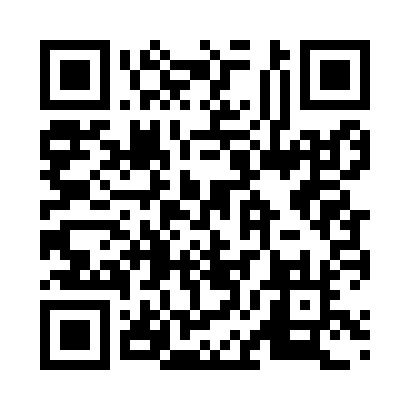 Prayer times for Loize, FranceWed 1 May 2024 - Fri 31 May 2024High Latitude Method: Angle Based RulePrayer Calculation Method: Islamic Organisations Union of FranceAsar Calculation Method: ShafiPrayer times provided by https://www.salahtimes.comDateDayFajrSunriseDhuhrAsrMaghribIsha1Wed5:316:461:575:559:0910:242Thu5:306:451:575:559:1010:263Fri5:286:431:575:569:1210:274Sat5:266:421:575:569:1310:295Sun5:246:401:575:579:1410:316Mon5:226:391:575:579:1510:327Tue5:206:371:575:579:1710:348Wed5:196:361:575:589:1810:369Thu5:176:351:575:589:1910:3710Fri5:156:331:575:599:2010:3911Sat5:136:321:575:599:2210:4112Sun5:126:311:576:009:2310:4213Mon5:106:301:576:009:2410:4414Tue5:086:281:576:019:2510:4615Wed5:076:271:576:019:2710:4716Thu5:056:261:576:019:2810:4917Fri5:046:251:576:029:2910:5018Sat5:026:241:576:029:3010:5219Sun5:016:231:576:039:3110:5420Mon4:596:221:576:039:3210:5521Tue4:586:211:576:039:3310:5722Wed4:566:201:576:049:3510:5823Thu4:556:191:576:049:3611:0024Fri4:546:181:576:059:3711:0125Sat4:526:171:576:059:3811:0326Sun4:516:161:576:059:3911:0427Mon4:506:161:576:069:4011:0528Tue4:496:151:586:069:4111:0729Wed4:486:141:586:079:4211:0830Thu4:476:131:586:079:4311:0931Fri4:466:131:586:079:4311:11